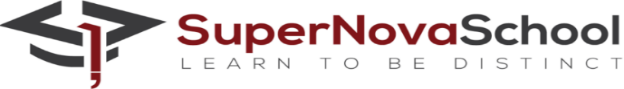 Grade VI Chapter:2 Digital Literacy, Making a Web pageHome taskTask to be done on WIXwww.wix.comMake an account on wix using your email address.Log in on wix using your login details.Make a website on the topic “My Favourite book”.It should be two pages website.Design a home page first.Then choose “MENU” option and “Add pages” option from the toolbar on the leftClick on “ADD MENU ITEM” and select new page.Then select any one of those.Then edit the text, background, font, style, animations. Take full screenshots of your web pages and share with the teacher on digitalcubiclepk@gmail.com